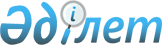 Об утверждении паспортов республиканских бюджетных программ на 2004 год
(Верховный Суд Республики Казахстан)Постановление Правительства Республики Казахстан от 26 декабря 2003 года N 1327      Примечание РЦПИ: см. P031327             В соответствии с Законом  Республики Казахстан от 1 апреля 1999 года "О бюджетной системе" Правительство Республики Казахстан постановляет: 

      1. Утвердить паспорта республиканских бюджетных программ на 2004 год: 

      Верховного Суда Республики Казахстан согласно приложениям 344, 345, 346, 347, 348. 

      2. Настоящее постановление вступает в силу с 1 января 2004 года.       Премьер-Министр 

      Республики Казахстан 

Приложение N 344       

к постановлению Правительства 

Республики Казахстан     

от 26 декабря 2003 года N 1327 501 Верховный Суд Республики Казахстан 

Администратор бюджетной программы  Паспорт 

республиканской бюджетной программы 001 

"Обеспечение деятельности органов судебной системы" 

на 2004 год       1. Стоимость: 7792503 тысяч тенге (семь миллиардов семьсот девяносто два миллиона пятьсот три тысячи тенге). 

      2. Нормативно-правовая основа бюджетной программы: Конституционный закон  Республики Казахстан от 25 декабря 2000 года "О судебной системе и статусе судей Республики Казахстан"; статья 88 Закона  Республики Казахстан от 30 июня 1998 года "Об исполнительном производстве и статусе судебных исполнителей"; статьи 1-30 Закона  Республики Казахстан от 23 июля 1999 года "О государственной службе"; Закон  Республики Казахстан от 5 мая 2003 года "О внесении изменений и дополнений в некоторые законодательные акты Республики Казахстан по вопросам исполнительного производства"; Закон  Республики Казахстан от 16 мая 2002 года "О государственных закупках"; Указ  Президента Республики Казахстан от 1 сентября 2000 года N 440 "О мерах по усилению независимости судебной системы Республики Казахстан"; Указ  Президента Республики Казахстан от 12 октября 2000 года N 471 "О мерах по обеспечению функционирования новой системы судебного администрирования"; Указ  Президента Республики Казахстан от 22 января 1999 года N 29 "О мерах по дальнейшей оптимизации системы государственных органов Республики Казахстан". <*> 

      Сноска. В пункт 2 внесены изменения - постановлением Правительства РК от 24 мая 2004 г. N 574  . 

      3. Источники финансирования бюджетной программы: Республиканский бюджет. 

      4. Цель бюджетной программы: Ускорение темпов судебно-правовой реформы, укрепления самостоятельности судов, независимости судей при отправлении правосудия, обновление теоретических и практических знаний, умений и навыков по образовательным программам в сфере профессиональной деятельности в соответствии с предъявляемыми квалификационными требованиями для эффективного выполнения своих должностных обязанностей и совершенствования профессионального мастерства. 

      5. Задачи бюджетной программы: Обеспечение деятельности органов судебной системы для достижения максимально эффективного выполнения возложенных на них функций, повышение профессиональной квалификации государственных служащих. 

      6. План мероприятий по реализации бюджетной программы. ------------------------------------------------------------------- 

N ! Код ! Код !Наименова-!Мероприятия по реализации! Сроки!Ответст- 

п/!прог-!под- !ние прог- !программ (подпрограмм)   !реали-!венные 

п !рамм !прог-!рамм (под-!                         !зации !испол- 

  !     !рамм !программ) !                         !      !нители 

------------------------------------------------------------------- 

1 !  2  !  3  !     4    !             5           !   6  !   7 

------------------------------------------------------------------- 

1   001        Обеспече- 

               ние дея- 

               тельности 

               органов 

               судебной 

               системы 2         007  Повышение  Приобретение услуг по по- В те-  Комитет 

               квалифи-   вышению квалификации      чение  по су- 

               кации      государственных служащих  года   дебному 

               государ-   согласно утвержденному           админи- 

               ственных   плану повышения квалифи-         стриро- 

               служащих   кации, в том числе обу-          ванию 

                          чение государственному           при Вер- 

                          языку. Среднегодовое             ховном 

                          количество государствен-         Суде 

                          ных служащих, проходящих         Респуб- 

                          курсы повышения квалифи-         лики 

                          кации, - 190.                    Казах- 

                                                           стан, 

                                                           Админи- 

                                                           страторы 

                                                           в облас- 

                                                           тях, 

                                                           городах 

                                                           Астане 

                                                           и Алматы 3         008  Капиталь-  Проведение капитального   В те-  Комитет 

               ный ремонт ремонта 50 зданий и по-   чение  по су- 

               зданий,    мещений местных судов во  года   дебному 

               помещений  всех областях.                   админи- 

               и соору-                                    стриро- 

               жений го-                                   ванию 

               сударствен-                                 при Вер- 

               ных                                         ховном 

               органов                                     Суде 

                                                           Респуб- 

                                                           лики 

                                                           Казах- 

                                                           стан, 

                                                           Админи- 

                                                           страторы 

                                                           в облас- 

                                                           тях, 

                                                           городах 

                                                           Астане 

                                                           и Алматы 4         009  Мате-      Приобретение копироваль-  В те-  Комитет 

               риально-   ных аппаратов в коли-     чение  по су- 

               техничес-  честве 61 штуки           года   дебному 

               кое осна-                                   админи- 

               щение                                       стриро- 

               государ-                                    ванию 

               ственных                                    при Вер- 

               органов                                     ховном 

                                                           Суде 

                                                           Респуб- 

                                                           лики 

                                                           Казах- 

                                                           стан, 

                                                           Админи- 

                                                           страторы 

                                                           в облас- 

                                                           тях, 

                                                           городах 

                                                           Астане 

                                                           и Алматы 5         010  Передисло- Содержание нового здания  В те-  Верхов- 

               кация на   Верховного Суда на лево-  чение  ный Суд 

               новый      бережье                   года   Респуб- 

               админист-                                   лики 

               ративный                                    Казах- 

               центр                                       стан 

               города 

               Астаны 6         100  Обеспече-  Содержание судей Верховного В те  Верхов- 

               ние дея-   Суда Республики Казахстан в чение ный Суд 

               тельности  количестве 48 единиц и      года  Респуб- 

               Верховного аппарата Верховного Суда          лики       

               Суда       Республики Казахстан в            Казах-     

               Республики пределах утвержденного            стан   

               Казахстан  лимита штатной численности             

                          в количестве 164 единиц, 

                          автотранспорта по норма- 

                          тиву положенности в коли- 

                          честве 21 единицы, ком- 

                          пьютеров 195 единиц, 

                          лазерных принтеров 195 

                          единиц, серверов 5 еди- 

                          ниц, сканеров 4 единицы, 

                          видеопроектора 1 единица, 

                          копировальных аппаратов 

                          10 единиц. 7         101  Аппарат    Содержание аппарата Коми- В те-  Комитет 

               Комитета   тета по судебному админи- чение  по су- 

               по судеб-  стрированию при Верховном года   дебному 

               ному       Суде Республики Казахстан        админи- 

               админист-  в пределах утвержденного         стриро- 

               рированию  лимита штатной численнос-        ванию 

               при Вер-   ти в количестве 64 едини-        при Вер- 

               ховном     цы, автотранспорта по            ховном 

               Суде       нормативу положенности в         Суде 

               Республики количестве 5 единиц и            Респуб- 

               Казахстан  обеспечение деятельности         лики 

                          Квалификационной коллегии        Казах- 

                          юстиции, компьютеров 64          стан 

                          единицы, лазерных прин- 

                          теров 64 единицы, ксерок- 

                          сов 3 единицы, сканеров 2 

                          единицы, факсов 3 единицы, 

                          ризографов 1 единица. 8         102  Админи-    Содержание аппаратов      В те-  Комитет 

               страторы   Администраторов в облас-  чение  по су- 

               в облас-   тях, городах Астане и     года   дебному 

               тях,       Алматы в пределах утверж-        админи- 

               городах    денного лимита штатной           стриро- 

               Астане и   численности в количестве         ванию 

               Алматы     2045 единиц, автотранс-          при Вер- 

                          порта по нормативу поло-         ховном 

                          женности в количестве 16         Суде 

                          единиц, компьютеров 1700         Респуб- 

                          единиц, лазерных принтеров       лики 

                          1700 единиц, ксероксов 32        Казах- 

                          единицы, сканеров 16 еди-        стан, 

                          ниц, факсов 322 единицы.         Админи- 

                                                           страторы 

                                                           в облас- 

                                                           тях, 

                                                           городах 

                                                           Астане 

                                                           и Алматы 9         103  Местные    Содержание местных судов  В те-  Комитет 

               суды       в пределах утвержденного  чение  по су- 

                          лимита штатной численнос- года   дебному 

                          ти в количестве 8167 еди-        админи- 

                          ниц, автотранспорта по           стриро- 

                          нормативу положенности в         ванию 

                          количестве 628 единиц,           при Вер- 

                          компьютеров 6967 единиц,         ховном 

                          лазерных принтеров 6901          Суде 

                          единицы, ксероксов 254           Респуб- 

                          единицы, сканеров 324            лики 

                          единицы, факсов 612 еди-         Казах- 

                          ниц, ризографов 15 единиц.       стан, 

                                                           Админи- 

                                                           страторы 

                                                           в облас- 

                                                           тях, 

                                                           городах 

                                                           Астане 

                                                           и Алматы 

------------------------------------------------------------------- <*> 

      Сноска. В пункт 6 внесены изменения - постановлением Правительства РК от 24 мая 2004 г. N 574  .       7. Ожидаемые результаты выполнения бюджетной программы: Качественное и своевременное выполнение функций, возложенных на органы судебной системы, повышение профессионального уровня государственных служащих согласно требованиям профессиональной государственной службы, в соответствии с современными экономическими условиями. 

Приложение N 345       

к постановлению Правительства 

Республики Казахстан     

от 26 декабря 2003 года N 1327 501 Верховный Суд Республики Казахстан 

Администратор бюджетной программы  Паспорт 

республиканской бюджетной программы 002 

"Создание единой автоматизированной 

информационно-аналитической системы органов 

судебной системы Республики Казахстан" на 2004 год       1. Стоимость: 82958 тысяч тенге (восемьдесят два миллиона девятьсот пятьдесят восемь тысяч тенге). 

      2. Нормативно-правовая основа бюджетной программы: Пункт 4 статьи 25 , статья 56  Конституционного закона Республики Казахстан от 25 декабря 2000 года "О судебной системе и статусе судей Республики Казахстан"; статья 88 Закона  Республики Казахстан от 30 июня 1998 года "Об исполнительном производстве и статусе судебных исполнителей"; Закон  Республики Казахстан от 16 мая 2002 года "О государственных закупках"; Закон  Республики Казахстан от 8 мая 2003 года "Об информатизации"; Указ  Президента Республики Казахстан от 1 сентября 2000 года N 440 "О мерах по усилению независимости судебной системы Республики Казахстан"; Указ  Президента Республики Казахстан от 12 октября 2000 года N 471 "О мерах по обеспечению функционирования новой системы судебного администрирования"; постановление  Правительства Республики Казахстан от 24 апреля 2003 года N 396 "О внесении изменения в постановление Правительства Республики Казахстан от 13 сентября 2002 года N 1000". 

      3. Источники финансирования бюджетной программы: средства республиканского бюджета. 

      4. Цель бюджетной программы: Укрепление самостоятельности судебной власти и независимости судей, повышения эффективности их деятельности. 

      5. Задачи бюджетной программы: Развитие единой автоматизированной информационно-аналитической системы органов судебной системы Республики Казахстан и обеспечение судов и органов судебной системы вычислительной техникой для работы в системе, разработка программного обеспечения. 

      6. План мероприятий по реализации бюджетной программы. ------------------------------------------------------------------- 

N ! Код ! Код !Наименова-!Мероприятия по реализации! Сроки!Ответст- 

п/!прог-!под- !ние прог- !программы (подпрограмм)  !реали-!венные 

п !раммы!прог-!раммы     !                         !зации !испол- 

  !     !раммы!(подпрог- !                         !      !нители 

  !     !     !раммы)    !                         !      ! 

------------------------------------------------------------------- 

1 !  2  !  3  !     4    !             5           !   6  !   7 

------------------------------------------------------------------- 

1   002        Создание   Приобретение сканеров - 6 В те-  Верхов- 

               единой     штук, активное сетевое    чение  ный Суд 

               автомати-  оборудование. Установка   года   Респуб- 

               зированной локальной компьютерной           лики 

               информа-   сети. Приобретение лицен-        Казах- 

               ционно-    зионного программного            стан 

               аналити-   обеспечения 1 комплект, 

               ческой     установка программного 

               системы    продукта для органов су- 

               органов    дебной системы. Приобре- 

               судебной   тение аппаратного межсе- 

               системы    тевого экрана (firewall) 

               Республики - 1 штука. Обучение 5 

               Казахстан  специалистов. 

                          Приобретение серверов - 

                          4 штуки, сканер планшетный 

                          - 8 штук, источник 

                          бесперебойного питания АРС 

                          Black Smart - UPS 1500 VA - 

                          4 штуки, источник 

                          бесперебойного питания АРС 

                          Black Smart - UPS 1000 VA - 

                          2 штуки 

------------------------------------------------------------------- <*>       Сноска. В пункт 6 внесены изменения - постановлением  Правительства РК от 20 августа 2004 года N 197O .       7. Ожидаемые результаты выполнения бюджетной программы: Выделенные бюджетные средства позволят создать базу для компьютеризации органов судебной системы, что будет способствовать своевременному и качественному рассмотрению дел. Компьютеризация органов судебной системы должна послужить созданию оптимальных условий для удовлетворения потребностей судов и органов судебной системы в информации и новых технологиях сбора, обработки и представления данных, что положительно отразится на укреплении самостоятельности судебной власти и независимости судей, повышения эффективности их деятельности. 

Приложение N 346       

к постановлению Правительства 

Республики Казахстан     

от 26 декабря 2003 года N 1327 501 Верховный Суд Республики Казахстан 

Администратор бюджетной программы  Паспорт 

республиканской бюджетной программы 003 

"Подготовка и повышение квалификации судей и 

работников судебной системы" на 2004 год       1. Стоимость: 51142 тысячи тенге (пятьдесят один миллион сто сорок две тысячи тенге). 

      2. Нормативно-правовая основа бюджетной программы: Конституционный Закон  Республики Казахстан от 25 декабря 2000 года "О судебной системе и статусе судей Республики Казахстан"; Указ  Президента Республики Казахстан от 12 октября 2000 г. N 471 "О мерах по обеспечению функционирования новой системы судебного администрирования"; постановление  Правительства Республики Казахстан от 4 декабря 2001 года N 1567 "О создании государственного учреждения "Институт повышения квалификации судей и работников судебной системы при Верховном Суде Республики Казахстан"; постановление  Правительства Республики Казахстан от 30 сентября 2003 года N 1008 "О переименовании государственного учреждения "Институт повышения квалификации судей и работников судебной системы при Верховном Суде Республики Казахстан" в государственное учреждение "Судебная академия при Верховном Суде Республики Казахстан"; постановление  Правительства Республики Казахстан от 11 января 2002 года N 41 "О системе оплаты труда работников государственных учреждений, не являющихся государственными служащими и работников казенных предприятий"; постановление  Правительства Республики Казахстан от 24 января 2003 года N 91 "О внесении изменений и дополнений в постановление Правительства Республики Казахстан от 11 января 2002 года N 41"; постановление  Правительства Республики Казахстан от 30 ноября 2002 года N 1274 "Об утверждении Плана мероприятий по реализации Концепции правовой политики Республики Казахстан". 

      3. Источники финансирования бюджетной программы: средства республиканского бюджета. 

      4. Цель бюджетной программы: Повышение уровня профессиональной подготовки судей и работников судебной системы, подготовка магистрантов - кандидатов в судьи, обновление теоретических и практических знаний, умений и навыков по образовательным программам в сфере профессиональной деятельности в соответствии с предъявляемыми квалификационными требованиями для эффективного выполнения своих должностных обязанностей и совершенствования профессионального мастерства. <*> 

      Сноска. В пункт 4 внесены изменения - постановлением Правительства РК от 25 ноября 2004 г. N 197щ  . 

      5. Задачи бюджетной программы: Обеспечение деятельности Судебной академии, подготовка магистрантов - кандидатов в судьи, повышение квалификации судей и работников органов судебной системы. <*> 

      Сноска. В пункт 5 внесены изменения - постановлением Правительства РК от 25 ноября 2004 г. N 197щ  . 

      6. План мероприятий по реализации бюджетной программы. ------------------------------------------------------------------- 

N ! Код ! Код !Наименова-!Мероприятия по реализации! Сроки!Ответст- 

п/!прог-!под- !ние прог- !программы (подпрограмм)  !реали-!венные 

п !раммы!прог-!раммы     !                         !зации !испол- 

  !     !раммы!(подпрог- !                         !      !нители 

  !     !     !раммы)    !                         !      ! 

------------------------------------------------------------------- 

1 !  2  !  3  !     4    !             5           !   6  !   7 

------------------------------------------------------------------- 

1   003        Подготовка Содержание Судебной ака-  В те-  Верхов- 

               и повыше-  демии при Верховном Суде  чение  ный суд 

               ние квали- Республики Казахстан в    года   Респуб- 

               фикации    пределах утвержденного           лики 

               судей и    лимита штатной численнос-        Казах- 

               работников ти 26 единиц. Подготовка         стан, 

               судебной   магистрантов - кандидатов        Судебная 

               системы    в судьи в количестве 45          академия 

                          единиц, включая выплату          при Вер- 

                          государственной                  ховном 

                          стипендии. Приобрете-            Суде 

                          ние Мини-АТС в количестве        Респуб-  

                          1 единицы, копировальных         лики 

                          аппаратов 2 единицы,             Казах- 

                          видеопроекторов 2 едини-         стан 

                          цы, компьютеров в коли-          

                          честве 10 штук, телеви-          

                          зоров 2 штуки, 4 комплек-        

                          та мебели для учебных            

                          классов и 2 комплекта            

                          мебели для библиотеки.    

------------------------------------------------------------------- <*> 

      Сноска. В пункт 6 внесены изменения - постановлением Правительства РК от 25 ноября 2004 г. N 197щ  .       7. Ожидаемые результаты выполнения бюджетной программы: Повышение профессионального уровня судей и работников судебной системы. Обеспечение становления судейского образования в Казахстане. 

Приложение N 347       

к постановлению Правительства 

Республики Казахстан     

от 26 декабря 2003 года N 1327 501 Верховный Суд Республики Казахстан 

Администратор бюджетной программы  Паспорт 

республиканской бюджетной программы 004 

"Обеспечение жильем судей" на 2004 год       1. Стоимость: 130000 тысяч тенге (сто тридцать миллионов тенге). 

      2. Нормативно-правовая основа бюджетной программы: статья 25 Конституционного закона  Республики Казахстан от 25 декабря 2000 года "О судебной системе и статусе судей Республики Казахстан"; Закон  Республики Казахстан от 16 мая 2002 года "О государственных закупках"; Указ  Президента Республики Казахстан от 1 сентября 2000 года N 440 "О мерах по усилению независимости судебной системы Республики Казахстан"; Указ  Президента Республики Казахстан от 12 октября 2000 года N 471 "О мерах по обеспечению функционирования новой системы судебного администрирования". 

      3. Источники финансирования бюджетной программы: средства республиканского бюджета. 

      4. Цель бюджетной программы: Выполнение гарантий Конституционного закона Республики Казахстан по обеспечению жильем судей за счет средств республиканского бюджета. 

      5. Задачи бюджетной программы: Обеспечение жильем судей. 

      6. План мероприятий по реализации бюджетной программы. ------------------------------------------------------------------- 

N ! Код ! Код !Наименова-!Мероприятия по реализации! Сроки!Ответст- 

п/!прог-!под- !ние прог- !программы (подпрограмм)  !реали-!венные 

п !раммы!прог-!раммы     !                         !зации !испол- 

  !     !раммы!(подпрог- !                         !      !нители 

  !     !     !раммы)    !                         !      ! 

------------------------------------------------------------------- 

1 !  2  !  3  !     4    !             5           !   6  !   7 

------------------------------------------------------------------- 

1   004        Обеспече-  Приобретение жилья в      В те-  Комитет 

               ние жильем количестве 140 единиц для чение  по су- 

               судей      судей местных судов       года   дебному 

                                                           админи- 

                                                           стриро- 

                                                           ванию 

                                                           при Вер- 

                                                           ховном 

                                                           Суде 

                                                           Респуб- 

                                                           лики 

                                                           Казах- 

                                                           стан, 

                                                           Админи- 

                                                           страторы 

                                                           в облас- 

                                                           тях, 

                                                           городах 

                                                           Астане 

                                                           и Алматы 

-------------------------------------------------------------------       7. Ожидаемые результаты выполнения бюджетной программы: Мероприятия позволят создать условия судьям для качественного, независимого и полного отправления правосудия. 

Приложение N 348       

к постановлению Правительства 

Республики Казахстан     

от 26 декабря 2003 года N 1327 501 Верховный Суд Республики Казахстан 

Администратор бюджетной программы  Паспорт 

республиканской бюджетной программы 104 

"Борьба с наркоманией и наркобизнесом" на 2004 год       1. Стоимость: 261 тысяча тенге (двести шестьдесят одна тысяча тенге). 

      2. Нормативно-правовая основа бюджетной программы: Послание  Президента страны народу Казахстана "Казахстан-2030. Процветание, безопасность и улучшение благосостояния всех казахстанцев" от 10 октября 1997 года; Закон  Республики Казахстан от 10 июля 1998 года "О наркотических средствах, психотропных веществах, прекурсорах и мерах противодействия их незаконному обороту и злоупотреблению ими"; Указ  Президента Республики Казахстан от 16 мая 2000 года N 394 "О Стратегии борьбы с наркоманией и наркобизнесом в Республике Казахстан на 2001-2005 годы". 

      3. Источники финансирования бюджетной программы: средства республиканского бюджета. 

      4. Цель бюджетной программы: Укрепить основные звенья системы эффективного государственного и общественного противодействия дальнейшему распространению наркомании и наркобизнеса в Республике Казахстан. 

      5. Задачи бюджетной программы: Укрепление механизма противодействия незаконному обороту наркотических средств, психотропных веществ и прекурсоров. 

      6. План мероприятий по реализации бюджетной программы. ------------------------------------------------------------------- 

N ! Код ! Код !Наименова-!Мероприятия по реализации! Сроки!Ответст- 

п/!прог-!под- !ние прог- !программы (подпрограмм)  !реали-!венные 

п !раммы!прог-!раммы     !                         !зации !испол- 

  !     !раммы!(подпрог- !                         !      !нители 

  !     !     !раммы)    !                         !      ! 

------------------------------------------------------------------- 

1 !  2  !  3  !     4    !             5           !   6  !   7 

------------------------------------------------------------------- 

1   104        Борьба с   Расходы по приобретению   В те-  Комитет 

               наркома-   специальной, зарубежной   чение  по су- 

               нией и     и другой литературы по    года   дебному 

               наркобиз-  нарковопросам.                   админи- 

               несом                                       стриро- 

                                                           ванию 

                                                           при Вер- 

                                                           ховном 

                                                           Суде 

                                                           Респуб- 

                                                           лики 

                                                           Казах- 

                                                           стан 

-------------------------------------------------------------------       7. Ожидаемые результаты выполнения бюджетной программы: Повышение эффективности судопроизводства по делам, связанным с незаконным оборотом наркотиков. 
					© 2012. РГП на ПХВ «Институт законодательства и правовой информации Республики Казахстан» Министерства юстиции Республики Казахстан
				